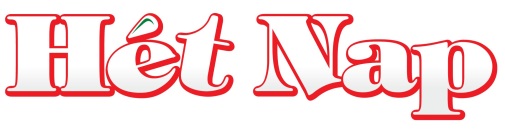 Д.о.о. за НОВИНСКО-ИЗДАВАЧКУ ДЕЛАТНОСТwww.hetnap.rse-mail: office@hetnap.rsтел: 024/554-700Суботица, Трг Лазара Нешића 1/6Број: 28/15Датум:24.02.2015.	На основу члана 55. став 1. тачка 2., члана 57. став 1. и 2. и члана 60. став 1. тачка 1) Закона о јавним набавкама („Службени гласник РС“, бр. 124/12), а у вези са Одлуком о покретању поступка јавне набавке услуга-графичке услуге 2/2015 , број:27/15 од 24.02.2015. године),                                 Д.о.о. за НОВИНСКО-ИЗДАВАЧКУ ДЕЛАТНОСТ                                                                    HÉT NAPо б ј а в љ у ј еПОЗИВ ЗА ПОДНОШЕЊЕ ПОНУДЕЗА ЈАВНУ НАБАВКУ УСЛУГЕ  –ГРАФИЧКЕ УСЛУГЕРЕД.БР. ЈНВВ  2/20151.Назив, адреса и интернет страница наручиоца:Д.О.О. за новинско-издавачку делатност HÉT NAP, Суботица, Трг Лаѕара Нешића 1/6- интернет страница Наручиоца www.hetnap.rs2.врста наручиоца:џџџ3.врста поступка јавне набавке:отворени поступак 4.за добра и услуге,опис предмета набавке, назив и ознака из општег речника набавке:Предмет јавне набавке је услуга, и то графичке услуге -назив и ознака из Општег речника набавки:222000005.за радове природа и обим радова и основна обележја радова, место извршења радова, ознака из класификације делатности, односно назив и ознака из општег речника набавке:Предмет јавне набавке нису радови.6.број партија, уколико се предмет набавке обликује у више партија: Набавка нијеобликована по партијама.7.посебнанапоменаакојеуговоројавнојнабавцирезервисанзаустанове, организацијеилипривреднесубјектезараднооспособљавање, професионалнурехабилитацијуизапошљавањеинвалиднихлица:Овајавнанабавканијерезервисаназаустанове, организацијеилипривреднесубјектезараднооспособљавање, професионалнурехабилитацијуизапошљавањеинвалиднихлица.8.критеријум, елементикритеријумазадоделу уговора: а) критеријум: економски најповољнија понуда;б) елементи критеријума за избор најповољније понуде  су:-техничке предности 						15 пондера - цена   							            60 пондера-рокови плаћања                                                                                10 пондера- дистрибуција                                                                                   15пондераПрецизни опис критеријума и пондерски рачун садржан је у Конкурсној документацији.9. начин преузимања конкурсне документације, односно интернет адресу где је конкурсна документација доступна:Конкурсна документација за предметну набaвку може се преузети са Портала јавних набавки http://portal.ujn.gov.rs/и на интернет адреси Наручиоца.10.адресу и интернет адресу државног органа или организације, односно органа или службе територијалне аутономије или локалне самоуправе где се могу благовремено добити исправни подаци о пореским обавезама, заштити животне средине, заштити при запошљавању, условима рада и сл.:У предметној набавци позив за подношење понуда се не објављује на страном језику, у смислу става 4. члана 57. ЗЈН, тако да Позив не садржи податке у смислу ове тачке.11.начин подношења понуде и рок:Понуде са припадајућом документацијом, подносе се у затвореној коверти или кутији наадресу д.о.о.за новинско-издавачку делатност ,,HET NAP,, Суботица, Трг Лазара Нешића 1/6. са обавезном назнаком на лицу коверте или кутије: "Не отварати - понуда за јавну набавку услуга –графичке услуге", поштом или лично преко писарнице. На полеђини коверте или кутије обавезно навести назив и адресу понуђача, број телефона и име особе за контакт.Понуда се подноси на обрасцу понуде,који је саставни део Конкурсне  документације, јасна и недвосмислена, откуцана или написана неизбрисивим мастилом и оверена печатом и потписом овлашћеног лица понуђача.Понуђач је у обавези да у понуди наведе све тражене податке на Обрасцу понуде, да исту потпише и овери.Рок за подношење понуда је 25. 03.2015. године  до 11:00 часова.Благовременом ће се сматрати све понуде које стигну на адресу Наручиоца (буду примљене у писарницу Наручиоца) до 25.03.2015. године до 11:00 часова.Неблаговремене  понуде неће бити разматране и неотворене ће се вратити понуђачу.12.место, време и начин отварања понуда:Отварање понуда обавиће се у просторијама Наручиоца, дана 25.03.2015.године, у 12:00 часова. Отварање понуда је јавно.13.услови под којима представници понуђача могу учествовати у поступку отварања понуда:Представници понуђача могу учествовати у поступку отварања понуда уз прилагање писменог овлашћења за лице које ће присуствовати отварању понуда, а које се предаје Комисији пре отварања понуда. Уколико представник понуђача нема писмено овлашћење за учешће у поступку, исти ће имати статус опште јавности.14.рок за доношење одлуке: Рок за доношење Одлуке о додели уговора је 25 дана од дана отварања понуда.Наручилац задржава право да:- додели уговор једном  понуђачу зависно од повољности понуде или- обустави поступак јавне набавке. 15.лице за контакт:- телефон: 024/554167 Лаура Балинт дипл.правник, e-mail: laura.balintp@gmail.com16.остале информације:/.Д.о.о. за НОВИНСКО-ИЗДАВАЧКУ ДЕЛАТНОСТwww.hetnap.rse-mail: office@hetnap.rsтел: 024/554-700Суботица, Трг Лазара Нешића 1/6Број: 29/15Датум:24.02.2015.На основу члана 61. Закона о јавним набавкама (“Службени гласник РС“, бр. 124/12) и члана 2. Правилника о обавезним елементима конкурсне документације у поступцима јавних набавки и начину доказивања испуњености услова („Службени гласник РС“, бр.29/13), а у вези са Одлуком о покретању поступка број 01-178/15. Од 05.02.2015.године (ЈН ОП 1/2015) припремила јеКОНКУРСНУ ДОКУМЕНТАЦИЈУЗА ЈАВНУ НАБАВКУ УСЛУГА – ГРАФИЧКЕ УСЛУГЕ-ОТВОРЕНИПОСТУПАК-ЈНВВ  2/2015	Садржина конкурсне документације:општи подаци о јавној набавциназив, адреса и интернет страница наручиоцанапомена да се спроводи отворени поступакпредмет јавне набавке (добра, услуге, радови)назнака да се поступак спроводи ради закључења уговора о јавној набавци или оквирног споразуманапомена уколико је у питању резервисана набавканапомена уколико се спроводи електронска лицитацијаконтакт (лице или служба)подаци о предмету јавне нaбавкеопис предмета набавке, назив и ознака из општег речника набавкиопис партије, ако је предмет јавне набавке обликован по партијама, назив и ознака из општег речника набавкиврста оквирног споразума (између једног или више наручилаца и једног или више понуђача), трајање оквирног споразума, начин  доделе уговора у случају да се оквирни споразум закључује са више понуђача, назив, адреса и интернет страна наручилаца који могу да користе оквирни споразум за доделу уговора, када оквирни споразум закључује тело за централизоване набавке, ако се отворени поступак спроводи ради закључења оквирног споразумаврста, техничке карактеристике (спецификације), квалитет, количина и опис добара, радова или услуга, начин спровођења контроле и обезбеђивања гаранције квалитета, рок извршења, место извршења или испоруке добара, евентуалне додатне услуге и сл.техничка документација и плановиуслови за учешће у поступку јавне набавке из члана 75. и 76. Закона о јавним набавкама и упутство како се доказује испуњеност тих условаупутство понуђачима како да сачине понудуобразац понудемодел уговораобразац структуре понуђене цене, са упутством како да се попуниобразац трошкова припреме понудеобразац изјаве о независној понудидруги обрасци који су неопходни за припрему понудеОбразац изјаве на основу члана 79. став 9. ЗЈНОбразац изјаве да је понуђач при састављању своје понуде поштовао обавезе које произилазе из важећих прописа о заштити на раду, запошљавању и условима рада, заштити животне средине, као и да понуђач гарантује да је ималац права интелектуалне својинеОбразац меничног овлашћења за озбиљност понудеКомисија:1. Лаура Балинт, члан2. Чила Пектер-Меш, члан3. Ленард Лацко, чланназив, адреса и интернет страница наручиоца:д.о.о. за новинско-издавачку делатност ,,HET NAP,, Суботица, Трг Лазара Нешића 1/6, - интернет страница Наручиоца www.hetnap.rs(2) напомена да се спроводи отворени поступак:		За предметну јавну набавку спроводи се отворени поступак јавне набавке.(3) предмет јавне набавке (добра, услуге, радови):         Предмет јавне набавке је услуга –графичке услуге и ознака из Општег речника набавки:22200000(4) назнака да се поступак спроводи ради закључења уговора о јавној набавци или оквирног споразума:	Поступак се спроводи ради закључења уговора о јавној набавци.		(5) напомена уколико је у питању резервисана набавка:	У предметном поступку није у питању резервисана јавна набавка.	(6) напомена уколико се спроводи електронска лицитација:	У предметном поступку и јавној набавци не спроводи се електронска лицитација.(7) контакт (лице или служба):	Контакт лице у предметном поступку  је:телефон: 024/554167 Лаура Балинт дипл.правник, e-mail: laura.balintp@gmail.com(1)опис предмета набавке, назив и ознака из општег речника набавки:Опис предмета набавке: предмет набавке су услуге – графичке услуге	Назив и ознака из ОРН 22200000(2) опис партије, ако је предмет јавне набавке обликован по партијама, назив и ознака из општег речника набавки:	Не обликује се набавка по партијама.(3) врста оквирног споразума (између једног или више наручилаца и једног или више понуђача), трајање оквирног споразуа, начин  доделе уговора у случају да се оквирни споразум закључује са више понуђача, назив, адреса и интернет страна наручилаца који могу да користе оквирни споразум за доделу уговора, када оквирни споразум закључује тело за централизоване набавке, ако се отворени поступак спроводи ради закључења оквирног споразума:	Отворени поступак се не спроводи ради закључења оквирног споразума.Недељник ,,Hét Nap,, на мађарском језику,се штампа недељно излазак у среду:-ТЕХНИЧКЕ КАРАКТЕРИСТИКЕ НОВИНА:  -унутрашње стране 64 рото 45г фул колор  -корице 4  кунсдтрук 90г фул колор-кламирано  -ТВ програм 16 страна двобојно-кламирано-РОКОВИ ДОСТАВЕ :  -понедељак –слање корица до 13.00 часова у ПДФ формату -путем е маила  -понедељак-слање 2 табака до 16.00 часова- у ПДФ формату –путем ФТП  -уторак-слање преосталог материјала до 10.00 часова-путем ФТП У случају инсертације или промене дана изласка  због државног празника усмени на снагу ступа писмени договор у промени распореда слања на обострано задовољство.-УСЛОВИ И РОКОВИ ПЛАЋАЊА -45 дана од датума промета услуга тј. штампања- валута плаћања у РСД на рачун добављача тј. вршиоца услуге-ОРГАНИЗАЦИЈА ДИСТРИБУЦИЈЕ -решена услуга дистрибуција испоруке новина нашим колпортерима и разносачима новина на територији Бачке, без нашег додатног ангажовања.-ОСТАЛО-Рок на рекламацију квалитета производа је 5 дана од испоруке производаОва конкурсна документација НЕ садржи техничку документацију и планове.Понуђач је дужан да за подизвођаче достави доказе о испуњености обавезних услова из члана 75. став 1. тач 1) до 4) и члaна 76. ЗЈН.Сваки понуђач из групе понуђача самостално мора да испуни обавезне услове из члана 75. став 1. тач. 1) до 4) и став 2.ЗЈН.Додатне услове  испуњавају заједно.1)прецизно навођење једног или више доказа одређених Законом и Правилником за сваки од предвиђених услова за учешће у поступку јавне набавке и органа надлежног за њихово издавање: Докази о испуњености услова могу се достављати у неовереним копијама, а Наручилац може пре доношења одлуке о додели уговора, захтевати од понуђача, чија је понуда на основу извештаја комисије за јавну набавку оцењена као најповољнија, да достави на увид оригинал или оверену копију свих или појединих доказа.Ако понуђач у остављеном, примереном року који не може бити краћи од пет дана, не достави на увид оригинал или оверену копију тражених доказа, Наручилац ће његову понуду одбити као неприхватљиву.Наручилац не може одбити као неприхватљиву, понуду зато што не садржи доказ одређен ЗЈН или Конкурсном документацијом, ако је понуђач, навео у понуди интернет страницу на којој су тражени подаци јавно доступни.Ако понуђач има седиште у другој држави, Наручилац може да провери да ли су документи којима понуђач доказује испуњеност тражених услова издати од стране надлежних органа те државе. Ако понуђач није могао да прибави тражена документа у року за подношење понуде, због тога што она до тренутка подношења понуде нису могла бити издата по прописима државе у којој понуђач има седиште и уколико уз понуду приложи одговарајући доказ за то, Наручилац ће дозволити понуђачу да накнадно достави тражена документа у примереном року.На основу члана 79. став 9. ако се у држави у којој понуђач има седиште не издају докази из члана 77. ЗЈН, понуђач може, уместо доказа, приложити своју писану изјаву, дату под кривичном и материјалном одговорношћу оверену пред судским или управним органом, јавним бележником или другим надлежним органом те државе. Образац изјаве чини саставни део ове Конкурсне документације и дат је у делу 12) Конкурсне документације.2) текст изјаве уколико се испуњеност услова доказује изјавом из члана 77. став 4. Закона:с обзиром на то да се не ради о спровођењу поступка јавне набавке мале вредности и преговарачког поступка из члана 36. став 1. тач. 2) – искључива права и 3) – хитност ЗЈН чија је процењена вредност мања од износа из члана 39. став 1. ЗЈН (3.000.000,00 динара), Наручилац не дефинише текст изјаве у смислу члана 77. став 4. ЗЈН.3) прецизно навођење доказа у случају доказивања испуњености услова на начин прописан чланом 77. став 5. Закона:с обзиром на то да се не ради о спровођењу поступка из члана 36. став 1. тач. 4) до 7) ЗЈН – додатне испоруке добара, додатне услуге или радови, понуђачи у ликвидацији и набавке на робим берзама, Наручилац није у обавези да прецизно наведе доказе у случају доказивања испуњености услова на начин прописан чланом 77. став 5. ЗЈН.4) обавештење да понуђач није дужан да доставља доказе који су јавно доступни на интернет страницама надлежних органа и да наведе који су то докази:	На основу члана 79. став 4. ЗЈН понуђач није дужан да доставља следеће доказе који су јавно доступни на интернет страницама надлежних органа, и то:1) извод из регистра надлежног органа:- извод из регистра АПР: www.apr.gov.rs , линк Рег.Привредна друштва						             Претрага података						             Претрага  пд						             Претрага пл и предузетника1) подаци о језику на којем понуда мора бити састављена, а уколико је дозвољена могућност да се понуде, у целини или делимично, дају и на страном језику, јасну назнаку на ком страном језику, као и који део понуде може бити на страном језику:Понуда мора да буде састављена на српском језику.Наручилац дозвољава да се понуда да делимично и на страном језику, и то на енглеском језику, у делу који се односи на техничке карактеристике и квалитет.2) дефинисање посебних захтева, уколико исти постоје, у погледу начина на који понуда мора бити сачињена, а посебно у погледу начина попуњавања образаца датих у конкурсној документацији, односно података који морају бити њихов саставни део:2а)посебни захтеви у погледу начина на који понуда мора бити сачињена: Понуда се сачињава у писаном облику, у једном примерку, подноси се  непосредно или путем поште, на обрасцу из Конкурсне документације и мора бити јасна и недвосмислена, читко попуњена–откуцана или написана необрисивим мастилом, и оверена печатом и потписана од стране овлашћеног лица понуђача (лице овлашћено за заступање).  Понуда се подноси у коверти или кутији, затвореној на начин да се приликом отварања понуда може са сигурношћу утврдити да се први пут отвара.Понуду доставити на адресу Наручиоца са обавезном назнаком на лицу коверте или кутије: "Не отварати - понуда за услуге-графичке услуге ". Благовременом ће се сматрати све понуде које стигну на адресу Наручиоца (буду примљене у писарницу Наручиоца) до 25.03.2015. године  до 11:00 часова.	Наручилац ће, по пријему одређене понуде, на коверти, односно кутији у којој се понуда налази, обележити време пријема и евидентирати број и датум понуде према редоследу приспећа. Уколико је понуда достављена непосредно  Наручилац ће понуђачу  предати потврду о пријему понуде. У потврди о пријему понуде Наручилац ће навести дтум и сат пријема понуде.	Понуда коју Наручилац није примио у року одређеном за подношење понуда, односно која је примљена по истеку дана и сата до којег се понуде могу подносити, сматраће се неблаговременом.Обавезна садржина понуде је:2б)начин попуњавања образаца датих у конкурсној документацији односно података који морају бити њихов саставни део: Понуда се сачињава тако што понуђач уписује тражене податке у обрасце који су саставни део Конкурсне документације. Све обрасце оверева и потписује лице овлашћено за заступање.Исправка грешака у попуњавању обрасца понуде и других приложених образаца и изјава мора се оверити иницијалима особе која је потписала понуду и печатом понуђача.АКО ПОНУЂАЧ ПОДНОСИ ПОНУДУ САМОСТАЛНО овлашћено лице понуђача потписује и оверава печатом све обрасце из табеле 1.АКО ПОНУЂАЧ ПОДНОСИ ПОНУДУ СА ПОДИЗВОЂАЧЕМ овалшћено лице понуђача потписује и оверава печатом све обрасце из табеле 2.АКО ПОНУДУ ПОДНОСИ ГРУПА ПОНУЂАЧА – ЗАЈЕДНИЧКА ПОНУДА група понуђача може да се определи да обрасце дате у Конкурсној докумнетацији потписују и оверавају печатом сви понуђачи из групе понуђача или група понуђача може да одреди једног понуђача из групе који ће потписивати и оверавати печатом обрасце дате у Конкурсној документацији (Споразум), изузев Обрасца изјаве о независној понуди и Обрасца изјаве на основу члана 75. став 2. ЗЈН који морају бити потписани и оверени печатом од стране сваког понуђача из групе понуђача. У случају да се понуђачи определе да један од понуђача из групе понуђача потписује и печатом оверава обрасце из Конкурсне документације (изузев два наведена) то питање треба дефинисати Споразумом којим се понуђачи из групе понуђача међусобно и према Наручиоцу обавезују на извршење јавне набавке, а који чини саставни део заједничке поснуде сходно члану 81. ЗЈН,како је то и објашњено у тачки 8) овог дела Конкурсне документације.		3) обавештење о могућности да понуђач може да поднесе понуду за једну или више партија и упутство о начину на који понуда мора да буде поднета, уколико је предмет јавне набавке обликован у више партија: /.4) обавештење о могућности подношењa понуде са варијантама, уколико је подношење такве понуде дозвољено:Не постоји могућност подношења понуде са варијантама, јер подношење такве понуде није дозвољена.5) начин измене, допуне и опозива понуде у смислу члана 87. став 6. Закона:Понуђач може, у року за подношење понуда да измени, допуни или опозове своју понуду након подношења, под условом да Наручилац прими писмено обавештење о измени или повлачењу понуде. Писано обавештење о измени, допуни или опозиву понуде се подноси на адресу Наручиоца путем поште или непосредно преко писарнице покрајинских органа, са обавезном назнаком „ИЗМЕНА или ДОПУНА или ОПОЗИВ ПОНУДЕ.Ниједна понуда не може бити мењана, нити повучена у периоду између истека рока за подношење понуде и истека рока важења понуде. Повлачење у том периоду има за последицу наплату средства обезбеђења понуде.6) обавештење да понуђач који је самостално поднео понуду не може истовремено да учествује у заједничкој понуди или као подизвођач, нити да учествује у више заједничких понуда:Понуђач може да поднесе само једну понуду.Понуђач који је самостално поднео понуду не може истовремено да учествује у заједничкој понуди или као подизвођач, нити исто лице може учествовати у више заједничких понуда.Наручилац ће одбити све понуде које су поднете супротно забрани из претходног става ове подтачке (став 4. члана 87. ЗЈН).7) захтев да понуђач, уколико ангажује подизвођача, наведе у својој понуди проценат укупне вредности набавке који ће поверити подизвођачу, део предмета набавке који ће извршити преко подизвођача, као и правила поступања наручиоца у случају да се доспела потраживања преносе директно подизвођачу:Понуђач је дужан да у понуди наведе да ли ће извршење јавне набавке делимично поверити подизвођачу и да наведе у својој понуди, проценат укупне вредности набавке који ће поверити подизвођачу, а који не може бити већи од 50%, као и део предмета набавке који ће извршити преко подизвођача.Ако понуђач у понуди наведе да ће делимично извршење набавке поверити подизвођачу, дужан је да наведе назив подизвођача, а уколико уговор између наручиоца и понуђача буде закључен, тај подизвођач ће бити наведен у уговору.Понуђач је дужан да наручиоцу, на његов захтев, омогући приступ код подизвођача ради утврђивања испуњености услова.Понуђач, односно добављач у потпуности одговара наручиоцу за извршење обавеза из поступка јавне набавке, односно за извршење уговорних обавеза, без обзира на број подизвођача.Добављач не може ангажовати као подизвођача лице које није навео у понуди, у супротном Наручилац ће реализовати средство обезбеђења и раскинути уговор, осим ако би раскидом уговора наручилац претрпео знатну штету. У том случају Наручилац је дужан да обавести организацију надлежну за заштиту конкуренције.Добављач може ангажовати као подизвођача лице које није навео у понуди, ако је на страни подизвођача након подношења понуде настала трајнија неспособност плаћања, ако то лице испуњава све услове одређене за подизвођача и уколико добије претходну сагласност Наручиоца.8) обавештење о томе да је саставни део заједничке понуде споразум којим се понуђачи из групе међусобно и према наручиоцу обавезују на извршење јавне набавке:Понуду може поднети група понуђача. Саставни део заједничке понуде је споразум којим се понуђачи из групе међусобно и према наручиоцу обавезују на извршење јавне набавке (Споразум о заједничком извршењу  јавне набавке), а који обавезно садржи податке о:1) члану групе који ће бити носилац посла, односно који ће поднети понуду и који ће заступати групу понуђача пред наручиоцем;2) понуђачу који ће у име групе понуђача потписати уговор;3) понуђачу који ће у име групе понуђача дати средство обезбеђења;4) понуђачу који ће издати рачун;5) рачуну на који ће бити извршено плаћање;6) обавезама сваког од понуђача из групе понуђача за извршење уговора.Споразумом се уређују и питање ко потписује обрасце из Конкрсне докумнетације.Наручилац не може од групе понуђача да захтева да се повезују у одређени правни облик како би могли да поднесу заједничку понуду.Понуђачи који поднесу заједничку понуду одговарају неограничено солидарно према наручиоцу.Чланови групе понуђача дужни су да у понудама наведу имена и одговарајуће професионалне квалификације лица која ће бити одговорна за извршење уговора.9) захтеве у погледу траженог начина и услова плаћања, гарантног рока, као и евентуалних других околности од којих зависи прихватљивост понуде:	9)1) Начин плаћања: вирмански, на рачун понуђача по уговору.	  9)2)Услови плаћања: 	9)3) Рок испоруке:	9)4) Друге околности од којих зависи прихватљивост понуде: /.10) валута и начин на који мора бити наведена и изражена цена у понуди:10)1) Валута: Вредности се у поступку јавне набавке исказују у динарима.Ако понуђена цена укључује увозну царину и друге дажбине, понуђач је дужан да тај део одвојено искаже у динарима, у обрасцу структуре цене.	10)2) Начин на који мора бити наведена и изражена цена у понуди: 	   Цене у понуди се исказују у динарима, на начин тражен у обрасцу понуде.	Понуђач је дужан да у понуди назначи јединичну цену без пдв, укупну цену без пдв, стопу пдв као и укупну цену са пдв, на начин назначен у Обрасцу понуде, као и у Обрасцу структуре цене. У случају да у поднетој понуди није назначено да ли је понуђена цена са или без ПДВ, сматраће се  да је иста дата без ПДВ.Ако је у понуди исказана неуобичајено ниска цена, наручилац ће поступити у складу са чланом 92. Закона о јавним набавкама.11) податке о државном органу или организацији, односно органу или служби територијалне аутономије или локалне самоуправе где се могу благовремено добити исправни подаци о пореским обавезама, заштити животне средине, заштити при запошљавању, условима рада и сл., а који су везани за извршење уговора о јавној набавци у случају јавних набавки код којих је позив за подношење понуде објављен на страном језику:	У предметној набавци позив за подношење понуда се не објављује на страном језику, у смислу става 4. члана 57. ЗЈН.12) податке о врсти, садржини, начину подношења, висини и роковима обезбеђења испуњења обавеза понуђача, уколико исто наручилац захтева: 	12)1)средство обезбеђења којим понуђач обезбеђује испуњење својих обавеза у поступку јавне набавке:/12)1.1 средство обезбеђења за озбиљност понуде (предаје се уз понуду)/13) дефинисање посебних захтева, уколико исти постоје, у погледу заштите поверљивости података које наручилац ставља понуђачима на располагање, укључујући и њихове подизвођаче: /.14) обавештење да понуђач може у писаном облику тражити додатне информације или појашњења у вези са припремањем понуде, уз напомену да се комуникација у поступку јавне набавке врши на начин одређен чланом 20. Закона:Заинтересовано лице може, у писаном обликутражити од Наручиоца додатне информације или појашњења у вези са припремањем понуде, најкасније пет дана пре истека рока за подношење понуде. Захтев за додатне информације, са обавезном назнаком „Питања за Комисију за јавну набавку  добара – услуге графичке услуге• писаним путем, односно путем поште или непосредно преко писарнице на адресу наручиоца или• путем електронске поште, на емаил: laura.balintp@gmail.com• путем факса, на број 063 782 27880Наручилац је дужан да заинтересованом лицу у року од три дана од дана пријема захтева, пошаље одговор у писаном обликуи да истовремено ту информацију објави на Порталу јавних набавки и на својој интернет страници.Комуникација у вези са додатним информацијама, појашњењима и одговорима врши се на начин одређен чланом 20. ЗЈН, и то:- писаним путем, односно путем поште, електронске поште или факсом,- средство комуникације широко доступно, тако да не ограничава могућност учешћа заинтересованих лица у поступку јавне набавке,- на начин да се поштују рокови предвиђени ЗЈН и да се у том циљу, када је то могуће, користе електронска средства,- да се обезбеди чување поверљивих и података о заинтересованим лицима, података о понудама и понуђачима до отварања понуда, да се обезбеди евидентирање радњи предузетих у поступку и чување документације у складу са прописима којима се уређује област документарне грађе и архива,- да користе производе информационих технологија у општој употреби,- акоје документ из поступка јавне набавке достављен од стране наручиоца или понуђача путем електронске поште или факсом, страна која је извршила достављање дужна је да од друге стране захтева да на исти начин потврди пријем тог документа, што је друга страна дужна и да учини када је то неопходно као доказ да је извршено достављање.15) обавештење о начину на који се могу захтевати додатна објашњења од понуђача после отварања понуда и вршити контрола код понуђача односно његовог подизвођача:Наручилац може да захтева од понуђача додатна објашњења која ће му помоћи при прегледу, вредновању и упоређивању понуда, а може да врши и контролу (увид) код понуђача односно његовог подизвођача.Наручилац не може да захтева, дозволи или понуди промену елемената понуде који су од значаја за примену критеријума за доделу уговора, односно промену којом би се понуда која je неодговарајућа или неприхватљива учинила одговарајућом, односно прихватљивом, осим ако другачије не произилази из природе поступка јавне набавке.Наручилац може, уз сагласност понуђача, да изврши исправке рачунских грешака уочених приликом разматрања понуде по окончаном поступку отварања понуда.У случају разлике између јединичне и укупне цене, меродавна је јединична цена. Ако се понуђач не сагласи са исправком рачунских грешака, Наручилац ће његову понуду одбити као неприхватљиву.16) захтев у погледу додатног обезбеђења испуњења уговорних обавеза уколико предмет јавне набавке није истоврсан предмету за који је понуђач добио негативну референцу, а његова вредност не може бити већа од 15% од понуђене цене:Наручилац ће понуду понуђача који је на списку негативних референци одбити као неприхватљиву ако је предмет јавне набавке истоврсан предмету за који је понуђач добио негативну референцу. Ако предмет јавне набавке није истоврсан предмету за који је понуђач добио негативну референцу, Наручилац захтева да тај понуђач преда додатно обезбеђење испуњења уговорних обавеза, а понуђач је у обавези да достави додатно обезбеђење испуњења уговорних обавеза – бланко соло меницу, регистровану у Регистру меница НБС, са меничним овлашћењем и депо картоном, у вредности од 15% од понуђене цене без ПДВ, са роком трајања колики је и рок за испуњење обавезе понуђача.Додатно обезбеђење се предаје Наручиоцу у моменту закључења уговора.17) елементе уговора о којима ће се преговарати и начин преговарања, у случају спровођења преговарачког поступка: /.18) врсту критеријума за доделу уговора, све елементе критеријума на основу којих се додељује уговор, који морају бити описани и вредносно изражени, као и методологију за доделу пондера за сваки елеменат критеријума која ће омогућити накнадну објективну проверу оцењивања понуда:	Критеријум за доделу уговора за јавну набавку добара –закоп пословног простора је економски најповољнија понуда.Оцењивање и рангирање понуда заснива се на следећим елементима критеријума:техничка предност						 15пондерацена                                                                                        60пондерарокови плаћања                                                                     10 пондерадистрибуција                                                                          15 пондера                    __________________________________________________________________________          Укупно:							            100 пондераФормула за обрачун укупног броја пондера (БП) гласи:	БП=ТП+ ЦБП максимално = 100 пондераТЕХНИЧКА ПРЕДНОСТ (ТП)-има све тражене техничке елементе .........60 пондераЦЕНА (Ц)Понуда са најнижом ценом (Цмин) добија максималан број пондера - 40 пондера.  Број пондера за цене осталих понуђача израчунава се по следећој формули:ЦминЦ = ------------------------------------- x 40Ц понЦпон - цена понуде која се пондеришеЦмин - најниже понуђена цена у понудама19) елементе критеријума на основу којих ће наручилац извршити доделу уговора у ситуацији када постоје две или више понуда са једнаким бројем пондера или истом понуђеном ценом:	У ситуацији када постоје две или више понуда са једнаким бројем пондера елемент критеријума на основу којега ће Наручилац извршити доделу уговора је техничка предност – понуђач који добије већи број пондера по овом елементу критеријума има предност у додели уговора. 20) обавештење о томе да је понуђач или кандидат дужан да при састављању своје понуде наведе да је поштовао обавезе које произилазе из важећих прописа о заштити на раду, запошљавању и условима рада, заштити животне средине, као и да гарантује да је ималац права интелектуалне својине:	Наручилац захтева од понуђача да при састављању својих понуда изричито наведу да су поштовали обавезе које произлазе из важећих прописа о заштити на раду, запошљавању и условима рада, заштити животне средине, као и да понуђач гарантује да је ималац права интелектуалне својине.	Понуђач је у обавези да да Изјаву у смислу претходног става.	Образац изјаве чини саставни део ове конкурсне документације (део 12.2. Конкурсне документације).21) oбaвeштeњe дa нaкнaду зa кoришћeњe пaтeнaтa, кao и oдгoвoрнoст зa пoврeду зaштићeних прaвa интeлeктуaлнe свojинe трeћих лицa снoси пoнуђaч:	Накнаду за коришћење патената, као и одговорност за повреду заштићених права интелектуалне својине трећих лица, сноси понуђач.22) обавештење о начину и року подношења захтева за заштиту права понуђача и навођење броја рачуна на који је подносилац захтева приликом подношења захтева дужан да уплати таксу одређену Законом:22)1) начин и рок подношења захтева за заштиту права понуђача:	Понуђач може да поднесе захтев за заштиту права.Захтев за заштиту права подноси се Републичкој комисији, а предаје Наручиоцу.Захтев за заштиту права може се поднети у току целог поступка јавне набавке, против сваке радње наручиоца, осим ако ЗЈН није другачије одређено.Захтев за заштиту права којим се оспорава врста поступка, садржина позива за подношење понуда или конкурсне документације сматраће се благовременим ако је примљен од стране наручиоца најкасније седам дана пре истека рока за подношење понуда, без обзира на начин достављања. У том случају долази до застоја рока за подношење понуда.После доношења одлуке о додели уговораи одлуке о обустави поступка, рок за подношење захтева за заштиту права је десет дана од дана пријема одлуке.На достављање захтева за заштиту права сходно се примењују одредбе о начину достављања одлуке из члана 108. ст. 6. до 9. ЗЈН:Примерак захтева за заштиту права подносилац истовремено доставља Републичкој комисији.Захтевом за заштиту права не могу се оспоравати радње наручиоца предузете у поступку јавне набавке ако су подносиоцу захтева били или могли бити познати разлози за његово подношење пре истека рока за подношење захтева из става 3. члана 149. ЗЈН, а подносилац захтева га није поднео пре истека тог рока.Ако је у истом поступку јавне набавке поново поднет захтев за заштиту права од стране истог подносиоца захтева, у том захтеву се не могу оспоравати радње наручиоца за које је подносилац захтева знао или могао знати приликом подношења претходног захтева.О поднетом захтеву за заштиту права наручилац обавештава све учеснике у поступку јавне набавке, односно објављује обавештење о поднетом захтевуна Порталу јавних набавки, најкасније у року од два дана од дана пријема захтева за заштиту права.	22)2) број рачуна на који је подносилац захтева приликом подношења захтева дужан да уплати таксу одређену Законом:	Број рачун Буџета Републике Србије за уплату таксе: 840-742221843-57 број модела 97 позив на број 50-016.	Подносилац захтева за заштиту права је дужан да наведени број рачуна Буџета Републике Србије  уплати таксу у износу од 80.000 динара ако се захтев за заштиту права подноси пре отварања понуда или ако процењена вредност јавне набавке, односно понуђена цена понуђача којем је додељен уговор није већа од 80.000.000 динара.23) обавештење да ће уговор бити закључен у року од осам дана од истека рока за подношење захтева за заштиту права из члана 149. Закона, односно у случају из члана 112. став 2. Закона, навести рок у којем ће бити закључен уговор о јавној набавци:Наручилац може закључити уговор о јавној набавци након доношења одлуке о додели уговора  и ако у року предвиђеном ЗЈН није поднет захтев за заштиту права или је захтев за заштиту права одбачен или одбијен.Наручилац може и пре истека рока за подношење захтева за заштиту права закључити уговор о јавној набавци ако је поднета само једна понуда.Наручилац закључује уговор о јавној набавци са понуђачем којем је додељен уговор у року од осам дана од дана протека рока за подношење захтева за заштиту права.Ако наручилац не достави потписан уговор понуђачу у року од осам дана од дана протека рока за подношење захтева за заштиту права, понуђач није дужан да потпише уговор што се неће сматрати одустајањем од понуде и не може због тога сносити било какве последице, осим ако је поднет благовремен захтев за заштиту права.Ако понуђач којем је додељен уговор одбије да закључи уговор о јавној набавци, наручилац може да закључи уговор са првим следећим најповољнијим понуђачем. Ако је у том случају због методологије доделе пондера потребно утврдити првог следећег најповољнијег понуђача, наручилац ће поново извршити стручну оцену понуда и донети одлуку о додели уговора.ПОНУДАЗА ЈАВНУ НАБАВКУ ДОБАРА – УСЛУГЕ  –ГРАФИЧКЕ УСЛУГЕРЕД.БР. ЈНВВ  2/2015наоснову Позива за подношење понуда  објављеног на Порталу јавних набавки и интернет страници Наручиоца www.suteatar.orgдана 25.02.2015. године и Порталу Службених гласила Републике Србије и базе прописа 1) ОПШТИ ПОДАЦИ О ПОНУЂАЧУ (подаци из извода АПР)2. НАЧИН ПОДНОШЕЊА ПОНУДЕ: 3) РОК ВАЖЕЊА ПОНУДЕ ИЗРАЖЕН У БРОЈУ ДАНА ОД ДАНА ОТВАРАЊА ПОНУДА(НАПОМЕНА: рок важења понуде не може бити краћи од 30 дана од дана отварања понуда)4) ПРЕДМЕТ, ЦЕНА И ОСТАЛИ ПОДАЦИ РЕЛЕВАНТНИ ЗА ЗАКЉУЧЕЊЕ УГОВОРАПОНУЂАЧМ.П. ____________________________(потпис овлашћеног лица)У вези са Позивом за подношење понуде за јавну набавку УСЛУГЕ  –ГРАФИЧКЕ УСЛУГЕРЕД.БР. ЈНВВ  2/2015, објављеним на Порталу јавних набавки и интернет страници Наручиоца  дана 25.02 2015. годинеи на Порталу Службених гласила Републике Србије и базе прописа изјављујемо да понуду подносимо као група понуђача, односно да подносимо заједничку понуду.ОПШТИ ПОДАЦИ О СВАКОМ ПОНУЂАЧУ ИЗ ГРУПЕ ПОНУЂАЧА1. НОСИЛАЦ ПОСЛА (подаци из извода АПР)2. ЧЛАН ГРУПЕ3. ЧЛАН ГРУПЕ4. ЧЛАН ГРУПЕ5. ЧЛАН ГРУПЕПОНУЂАЧМ.П. ____________________________(потпис овлашћеног лицa)У вези са Позивом за подношење понуде за јавну набавку УСЛУГЕ  –ГРАФИЧКЕ УСЛУГЕРЕД.БР. ЈНВВ  2/2015, објављеног на Порталу јавних набавки и интернет страници Наручиоца дана 25.02.2015. године и Порталу Службених гласила Републике Србије и базе прописа изјављујемо да понуду подносимо са подизвођачем/има.ОПШТИ ПОДАЦИ О ПОДИЗВОЂАЧИМА1.  ПОДИЗВОЂАЧ бр.12. ПОДИЗВОЂАЧ бр. 23. ПОДИЗВОЂАЧ бр. 34. ПОДИЗВОЂАЧ бр. 45. ПОДИЗВОЂАЧ бр. 5ПОНУЂАЧМ.П. ____________________________(потпис овлашћеног лица)УГОВОРО ЈАВНОЈ НАБАВЦИ  УСЛУГЕ  –ГРАФИЧКЕ УСЛУГЕРЕД.БР. ЈНВВ  2/2015	закључен дана ___________ 2015.године,у Суботици између:	1.                      (у даљем тексту: Наручилац), коју заступа и	2. ________________________________________________________________________(понуђач уписује пуно или скраћено пословно име из АПР)из _______________________________________, ул. ___________________________ бр.____,(у даљем тексту: Извршиоц), кога заступа _____________________________ .(навести функцију и име и презиме)Подаци о наручиоцу:			        Подаци о извршиоц: Основ уговора: НАПОМЕНА: сва поља у табели Основ уговора означена - попуњава Наручилац пре закључења уговораПредмет УговораЧлан 1.	Предмет Уговора услуга-графичке услуге.( у даљем тексту:услуге),	у спроведеном отвореном поступку, а исказне су у спецификацији.	  Понуда са спецификацијом из става 2. овог члана чини саставни део овог уговора.ЦенаЧлан 2.	Уговорне стране прихватају цену коју је извршиоц дао у Понуди а која на дан понодшења понуде је: 	Ценa наведенa у ставу 1. овог члана je неменљивa.Услови и рок плаћањеЧлан 3.Наручилац се обавезује да плаћање по овом уговору изврши вирмански на текући рачун извршиоца број____________________________ код банке __________________ месечно,на основудостављеног рачуна.Рок важења уговораЧлан 4.          Овај уговор се закључује на одређено време, до 31.децембра 2015. године.Завршне одредбеЧлан 5.	Свака уговрна страна може раскинути овај Уговор писменим путем, уз отказни рок од 30 дана, уколико друга уговорена страна не испуњава уговором преузете обавезе и тиме наноси штету другој уговорној страни, задржавајући право на накнаду трошкова насталилх до тада у реализацији посла.	Уговор се може раскинути споразумом уговорних страна.Члан 6.	Уговорне стране су сагласне да се на све међусобне односе, који нису дефинисани овим уговором, непосредно примењују одредбе Закона о облигационим односима.Члан 7.	Уговорне стране су сагласне да све евентуалне спорове решавају споразумно а у случају да споразум није могућ уговара се надлежност   стварно надлежног суда у Суботици.Члан 8.	Уговор је сачињен у 4 (четри) истоветних примерака од којих свака страна добија по 2 (два) примерка.           ЗА НАРУЧИОЦА				     ЗА Извршиоца__________________________		                  _________________	На основу члана 88. став 1. Закона о јавним набавкама („Службени гласник РС“, бр.124/12), а сходно члану 2. став 1. тачка 10.) Правилника о обавезним елементима конкурсне документације у поступцима јавних набавки и начину доказивања испуњености услова  („Службени гласник РС” бр. 29/2013), уз понуду прилажем СТРУКТУРУ ТРОШКОВА ПРИПРЕМАЊА ПОНУДЕза јавну набавку УСЛУГЕ  –ГРАФИЧКЕ УСЛУГЕРЕД.БР. ЈНВВ  2/2015Структуру трошкова припреме понуде прилажем и тражим накнаду наведених трошкова уколико наручилац предметни поступак јавне набавке обустави из разлога који су на страни наручиоца, сходно члану 88. став 3. Закона о јавним набавкама („Службени гласник РС“, бр.124/12)                             	На основу члана 26. Закона о јавним набавкама ( „Службени гласник РС“, бр. 124/2012) и члана 20. Правилника о обавезним елементима конкурсне документације у постуцима јавних набавки начину доказивања испуњености услова («Службени гласник РС», бр. 29/2013) понуђач _______________________________________ из ___________________ ул. ________________________________ бр._________ дајеИЗЈАВУ О НЕЗАВИСНОЈ ПОНУДИи под пуном материјалном и кривичном одговорношћу потврђује да је понуду за јавну набавку УСЛУГЕ  –ГРАФИЧКЕ УСЛУГЕРЕД.БР. ЈНВВ  2/2015 Наручиоца – , по Позиву за подношење понуда објављеном на Порталу јавних набавки и на интернет страници Наручиоца дана 25.02.2015. године, као и на Порталу Службених гласила Републике Србије и базе прописа, поднео независно, без договора са другим понуђачима или заинтересованим лицима.	У супротном, упознат сам, да ће сходно члану 168. став 1. тачка 2) Закона о јавним набавкама („Службени гласник РС“, бр.124/12), уговор о јавној набавци бити ништаван.ПОНУЂАЧм.п. ___________________________	На основу члана 79. став 9. Закона о јавним набавкама ( „Службени гласник РС“, бр. 124/2012), под кривичном и материјалном одговорношћу понуђач ______________________________________ из ____________________________ ул. ________________________________ бр._________ дајеИ З Ј А В Уда се у држави - __________________________, у којој имам седиште не издају докази из члана 77. Закона о јавним набавкама („Службени гласник РС“, бр.124/12), те исту оверену пред судским - управним органом – јавним бележником – другим надлежним органом државе ____________ - ___________________________, прилажем уз  понуду за јавну набавку   услуге –графичке услуге  2/2015.		Упознат сам са могућношћу Наручиоца да провери да ли су испуњени услови за давање ове изјаве односно да провери да ли су документи којима понуђач докaзује испуњеност тражених услова издати од стране надлежних органа државе где имам седиште.ПОНУЂАЧМ.П. _____________________потпис овлашћеног лица	На основу члана 75. став 2. Закона о јавним набавкама („Службени гласник РС“, бр.124/2012) као понуђач дајемИ З Ј А В Уда сам при састављању Понуде деловодни број: _______________ за јавну набавку услуге – графичке услуге (Ред.број ОП 2/2015 поштовао обавезе које произилазе из важећих прописа о заштити на раду, запошљавању и условима рада, заштити животне средине, као и да сам ималац права интелектуалне својине.ПОНУЂАЧМ.П. ___________________________КОНКУРСНА ДОКУМЕНТАЦИЈАЗА ЈАВНУ НАБАВКУ УСЛУГА– ГРАФИЧКЕ УСЛУГЕ-ОТВОРЕНИПОСТУПАК-ЈНВВ 2/20151) ОПШТИ ПОДАЦИ О ЈАВНОЈ НАБАВЦИ2) ПОДАЦИ О ПРЕДМЕТУ ЈАВНЕ НАБАВКЕ3) ВРСТА, ТЕХНИЧКЕ КАРАКТЕРИСТИКЕ (СПЕЦИФИКАЦИЈЕ),КВАЛИТЕТ , КОЛИЧИНА И ОПИС ДОБАРА, РАДОВА ИЛИ УСЛУГА,НАЧИН СПРОВОЂЕЊА КОНТРОЛЕ И ОБЕЗБЕЂИВАЊА ГАРАНЦИЈЕ КВАЛИТЕТА, РОК ИЗВРШЕЊА, МЕСТО ИЗВРШЕЊА ИЛИ ИСПОРУКЕ ДОБАРА, ЕВЕНТУАЛНЕ ДОДАТНЕ УСЛУГЕ И СЛ.3)1) врста техничке карактеристике (спецификације):4) ТЕХНИЧКА ДОКУМЕНТАЦИЈА И ПЛАНОВИ5) УСЛОВИ ЗА УЧЕШЋЕ У ПОСТУПКУ ЈАВНЕ НАБАВКЕ ИЗ ЧЛАНА 75. И  76. ЗАКОНА О ЈАВНИМ НАБАВКАМА И УПУТСТВО КАКО СЕ ДОКАЗУЈЕ ИСПУЊЕНОСТ ТИХ УСЛОВА5.1. Услови које ПОНУЂАЧ мора да испуни да би могао да учествује у поступку јавне набавке:Ред.број5.1.1. ОБАВЕЗНИ УСЛОВИЗА УЧЕШЋЕ У ПОСТУПКУ ЈАВНЕ НАБАВКЕ ИЗ ЧЛАНА 75. ЗЈН1.да је регистрован код надлежног органа, односно уписан у одговарајући регистар2.да он и његов законски заступник није осуђиван за неко од кривичних дела као члан организоване криминалне групе, да није осуђиван за кривична дела против привреде, кривична дела против животне средине, кривично дело примања или давања мита, кривично дело преваре3.да му није изречена мера забране обављања делатности, која је на снази у време објављивања, односно слања позива за подношење понуда4.да је измирио доспеле порезе, доприносе и друге јавне дажбине у складу са прописима Републике Србије или стране државе када има седиште на њеној територији5./6.понуђач је дужан да при састављању понуде изричито наведе да је поштовао обавезе које произлазе из важећих прописа о заштити на раду, запошљавању и условима рада, заштити животне средине, као и да гарантује да је ималац права интелектуалне својине (чл. 75. ст. 2. Закона).5.1.2. ДОДАТНИ УСЛОВИ ЗА УЧЕШЋЕ У ПОСТУПКУ ЈАВНЕ НАБАВКЕ ИЗ ЧЛАНА 76. ЗЈН5.1.2. ДОДАТНИ УСЛОВИ ЗА УЧЕШЋЕ У ПОСТУПКУ ЈАВНЕ НАБАВКЕ ИЗ ЧЛАНА 76. ЗЈН7.финансијски капацитет7.-ликвидност понуђача у периоду шест месеци пре објављивања позива8.пословни капацитет8.9.технички капацитет9./10.кадровски капацитет10.5.2. Услови које ПОДИЗВОЂАЧ  мора да испуни у складу са чланом 80. ЗЈН да би могао да учествује у поступку јавне набавке к:5.2. Услови које ПОДИЗВОЂАЧ  мора да испуни у складу са чланом 80. ЗЈН да би могао да учествује у поступку јавне набавке к:Ред.Број5.2.1. ОБАВЕЗНИ УСЛОВИ ЗА УЧЕШЋЕ У ПОСТУПКУ ЈАВНЕ НАБАВКЕ ИЗ ЧЛАНА 75. ЗЈН1да је регистрован код надлежног органа, односно уписан у одговарајући регистар2да он и његов законски заступник није осуђиван за неко од кривичних дела као члан организоване криминалне групе, да није осуђиван за кривична дела против привреде, кривична дела против животне средине, кривично дело примања или давања мита, кривично дело преваре3да му није изречена мера забране обављања делатности, која је на снази у време објављивања односно слања позива за подношење понуда4да је измирио доспеле порезе, доприносе и друге јавне дажбине у складу са прописима Републике Србије или стране државе када има седиште на њеној територији5./6./5.2.2. ДОДАТНИ УСЛОВИ ЗА УЧЕШЋЕ У ПОСТУПКУ ЈАВНЕ НАБАВКЕ ИЗ ЧЛАНА 76. ЗЈН5.2.2. ДОДАТНИ УСЛОВИ ЗА УЧЕШЋЕ У ПОСТУПКУ ЈАВНЕ НАБАВКЕ ИЗ ЧЛАНА 76. ЗЈН7.финансијски капацитет7.-Ликвидност у периоду шест месеци пре објављивања позива8.пословни капацитет8.9.технички капацитет9./10.кадровски капацитет10.5.3. Услови које мора да испуни СВАКИ ОД ПОНУЂАЧА ИЗ ГРУПЕ ПОНУЂАЧА у складу са чланом 81. ЗЈН,  да би могао да учествује у поступку јавне набавке:Ред.број5.3.1. ОБАВЕЗНИ УСЛОВИ ЗА УЧЕШЋЕ У ПОСТУПКУ ЈАВНЕ НАБАВКЕ ИЗ ЧЛАНА 75. ЗЈН1.да је регистрован код надлежног органа, односно уписан у одговарајући регистар2.да он и његов законски заступник није осуђиван за неко од кривичних дела као члан организоване криминалне групе, да није осуђиван за кривична дела против привреде, кривична дела против животне средине, кривично дело примања или давања мита, кривично дело преваре3.да му није изречена мера забране обављања делатности, која је на снази у време објављивања, односно слања позива за подношење понуда4.да је измирио доспеле порезе, доприносе и друге јавне дажбине у складу са прописима Републике Србије или стране државе када има седиште на њеној територији5./6.Понуђач је дужан да при састављању понуде изричито наведе да је поштовао обавезе које произлазе из важећих прописа о заштити на раду, запошљавању и условима рада, заштити животне средине, као и да гарантује да је ималац права интелектуалне својине (чл. 75. ст. 2. Закона).5.3.2. ДОДАТНИ УСЛОВИ ЗА УЧЕШЋЕ У ПОСТУПКУ ЈАВНЕ НАБАВКЕ ИЗ ЧЛАНА 76. ЗЈН5.3.2. ДОДАТНИ УСЛОВИ ЗА УЧЕШЋЕ У ПОСТУПКУ ЈАВНЕ НАБАВКЕ ИЗ ЧЛАНА 76. ЗЈН7.финансијски капацитет7.-Ликвидност у периоду шест месеци пре објављивања позива8.пословни капацитет8.9.технички капацитет9./10.кадровски капацитет10.5.4. УПУТСТВО КАКО СЕ ДОКАЗУЈЕ ИСПУЊЕНОСТ УСЛОВА ИЗ ЧЛАНА 75. И 76. ЗЈНРед.Број5.4.1. ДОКАЗИО ИСПУЊЕНОСТИ ОБАВЕЗНИХ УСЛОВА ЗА УЧЕШЋЕ У ПОСТУПКУ ЈАВНЕ НАБАВКЕ 1.ИЗВОД ИЗ РЕГИСТРА НАДЛЕЖНОГ ОРГАНА 1.ПРАВНО ЛИЦЕ:извод из регистра Агенције за привредне регистре, односно извод из регистра надлежног Привредног суда1.ПРЕДУЗЕТНИК:извод из регистра Агенције за привредне регистре, односно извод из одговарајућег регистра1.ФИЗИЧКО ЛИЦЕ:/1.орган надлежан за издавање:-Агенција за привредне регистре (за правна лица и предузетнике)-Привредни суд (за правна лица и друге субјекте за које није надлежан други орган)2.ПОТВРДА НАДЛЕЖНОГ СУДА И НАДЛЕЖНЕ ПОЛИЦИЈСКЕ УПРАВЕ МУП-аНапомена:не може бити старија од 2 месеца пре отварања понудауколико понуђач има више законских заступника дужан је да потврду достави за сваког законског заступника2.ПРАВНО ЛИЦЕ:Извод из казнене евиденције:1) правно лице – уверење надлежног суда  2) законски заступник- уверење надлежне полицијске управе  МУП-ада правно лице и његов законски заступник није осуђиван за:-неко од кривичних дела као члан организоване криминалне групе, -кривична дела против привреде, -кривична дела против животне средине, -кривично дело примања или давања мита -кривично дело преваре2.ПРЕДУЗЕТНИК:Извод из казнене евиденције:1) уверење надлежне полицијске управе МУП-а да предузетник није осуђиван за:-неко од кривичних дела као члан организоване криминалне групе,-за кривична дела против привреде, -кривична дела против животне средине  -кривично дело примања или давања мита  -кривично дело преваре2.ФИЗИЧКО ЛИЦЕ:Извод из казнене евиденције:1) уверење надлежне полицијске управе МУП-ада физичко лице и његов законски заступник није осуђиван за:-неко од кривичних дела као члан организоване криминалне групе,-кривична дела против привреде,-кривична дела против животне средине,-кривично дело примања или давања мита  -кривично дело преваре2.орган надлежан за издавање:ЗА ПРАВНА ЛИЦА:-извод из казнене евиденције основног суда  и вишег суда на чијем подручју је седиште домаћег правног лица односно седиште представништва или огранка страног правног лица-извод из казнене евиденције Посебног одељења (за организовани криминал) Вишег суда у Београдуhttp://www.bg.vi.sud.rs/lt/articles/o-visem-sudu/obavestenje-ke-za-pravna-lica.html-уверење из казнене евиденције надлежне полицијске управе МУП-а за законског заступника (захтев се може поднети према месту рођења, али и према месту пребивалишта).ЗА ПРЕДУЗЕТНИКА/ФИЗИЧКА ЛИЦА:-уверење из казнене евиденције надлежне полицијске управе МУП-а  (захтев се може поднети према месту рођења, али и према месту пребивалишта).3.ПОТВРДА НАДЛЕЖНОГ СУДА ИЛИ НАДЛЕЖНОГ ОРГАНА ЗА РЕГИСТРАЦИЈУ ПРИВРЕДНИХ СУБЈЕКАТАНапомена:не може бити старија од 2 месеца пре отварања понудамора бити издата након објављивања позива за подношење понудада није изречена мера која је на снази у време објављивања позива3.ПРАВНО ЛИЦЕ:-потврда привредног и прекршајног суда да му није изречена мера забране обављања делатности,или -потврда Агенције за привредне регистре да код овог органа није регистровано да му је као привредном друштву изречена мера забране обављања делатности 3.ПРЕДУЗЕТНИК:-потврда прекршајног суда да му није изречена мера забране обављања делатности или -потврда Агенције за привредне регистре да код овог органа није регистровано да му је као привредном субјекту изречена мера забране обављања делатности3.ФИЗИЧКО ЛИЦЕ:-потврда прекршајног суда да му није изречена мера забране обављања одређених послова3.орган надлежан за издавање:  -Привредни суд према седишту правног лица-Прекршајни суд према седишту правног лица, односно предузетника/физичког лицаили-Агенција за привредне регистре за правна лица и предузетнике4ПОТВРДА НАДЛЕЖНОГ ПОРЕСКОГ ОРГАНА И ОРГАНИЗАЦИЈЕ ЗА ОБАВЕЗНО СОЦИЈАЛНО ОСИГУРАЊЕ ИЛИ ПОТВРДА НАДЛЕЖНОГ ОРГАНА ДА СЕ ПОНУЂАЧ НАЛАЗИ У ПОСТУПКУ ПРИВАТИЗАЦИЈЕНапомена:не може бити старија од 2 месеца пре отварања понуда4ПРАВНО ЛИЦЕ:-уверење Пореске управе – Министарства финансија и привреде да је измирио доспеле порезе и доприносе и -уверења надлежне локалне самоуправе да је измирио обавезе по основу изворних локалних јавних прихода4ПРЕДУЗЕТНИК:-уверење Пореске управе – Министарства финансија и привреде да је измирио доспеле порезе и доприносе и -уверења надлежне управе локалне самоуправе да је измирио обавезе по основу изворних локалних јавних прихода 4ФИЗИЧКО ЛИЦЕ:-уверење Пореске управе – Министарства финансија и привреде да је измирио доспеле порезе и доприносе и -уверења надлежне управе локалне самоуправе да је измирио обавезе по основу изворних локалних јавних прихода 4орган надлежан за издавање:- Република Србија – Министарство финансија – Пореска управа Регионални центар - ___________  Филијала/експозитура - ___________ према месту седишта пореског обвезника правног лица, односно према пребивалишту физичког лица, односно прописаној надлежности за утврђивање и наплату одређене врсте јавног прихода.- Град, односно општина – градска, односно општинска пореска управа према месту седишта пореског обвезника правног лица, односно према пребивалишту физичког лица, односно прописаној надлежности за утврђивање и наплату одређене врсте јавног прихода.Напомена:Уколико локална (општинска) пореска управа у својој потврди наведе да се докази за одређене изворне локалне јавне приходе прибављају и од других локалних органа/организација/установа понуђач је дужан да уз потврду локалне пореске управе приложи и потврде осталих локалних органа/организација/установа. 5.не тражи се посебна дозвола 6.ОБРАЗАЦ ИЗЈАВЕ ДА ЈЕ ПОНУЂАЧ ПРИ САСТАВЉАЊУ СВОЈИХ ПОНУДА   ПОШТОВАО ОБАВЕЗЕ КОЈЕ ПРОИЗЛАЗЕ ИЗ ВАЖЕЋИХ ПРОПИСА О ЗАШТИТИ НА РАДУ, ЗАПОШЉАВАЊУ И УСЛОВИМА РАДА, ЗАШТИТИ ЖИВОТНЕ СРЕДИНЕ КАО И ДА ПОНУЂАЧ ГАРАНТУЈЕ ДА ЈЕ ИМАЛАЦ ПРАВА ИНТЕЛЕКТУАЛНЕ СВОЈИНЕПотписан о оверен Oбразац изјаве (Образац изјаве, дат је на страни ____).5.4.2. ДОКАЗИ О ИСПУЊЕНОСТИ ДОДАТНИХ УСЛОВА ЗА УЧЕШЋЕ У ПОСТУПКУ ЈАВНЕ НАБАВКЕ5.4.2. ДОКАЗИ О ИСПУЊЕНОСТИ ДОДАТНИХ УСЛОВА ЗА УЧЕШЋЕ У ПОСТУПКУ ЈАВНЕ НАБАВКЕ7.финансијски капацитет7.- потврда Народне банке Србијеза период 30.12.2013 до 30.05.2014.године8.пословни капацитет8.9.технички капацитет9./10.кадровски капацитет10.6) УПУТСТВО ПОНУЂАЧИМА КАКО ДА САЧИНЕ ПОНУДУ1. АКО ПОНУЂАЧ ПОДНОСИ ПОНУДУ САМОСТАЛНО ДОСТАВЉА СЛЕДЕЋУ ДОКУМЕНТАЦИЈУ:1. АКО ПОНУЂАЧ ПОДНОСИ ПОНУДУ САМОСТАЛНО ДОСТАВЉА СЛЕДЕЋУ ДОКУМЕНТАЦИЈУ:1Доказе о испуњености обавезних и додатних услова2Образац понуде са табеларним делом понуде3Образац структуре понуђене цене4Образац   трошкова  припреме понуда* подноси се само ако је понуђач имао трошкове наведене у обрасцу и ако тражи њихову надокнаду5Образац изјаве о независној понуди6Образац изјаве на основу чл. 79. ст. 9 ЗЈН* подноси се само ако понуђач има седиште у другој држави7Образац изјаве да је понућач при састављању својих понуда поштовао обавезе које произлазе из важећих прописа о заштити на раду, запошљавању и условима рада, заштити животне средине,као и да понуђач гарантује да је ималац права интелектуалне својине8Средство обезбеђења за озбиљност понуде(бланко соло меница, менично овлашћење, копија депо картона, копија захтева за регистрацију менице који је оверен од стране пословне банке)2. АКО ПОНУЂАЧ ПОДНОСИ ПОНУДУ СА ПОДИЗВОЂАЧЕМ ДОСТАВЉА СЛЕДЕЋУ ДОКУМЕНТАЦИЈУ:2. АКО ПОНУЂАЧ ПОДНОСИ ПОНУДУ СА ПОДИЗВОЂАЧЕМ ДОСТАВЉА СЛЕДЕЋУ ДОКУМЕНТАЦИЈУ:1Доказе о испуњености обавезних и додатних услова2Образац понуде са табеларним делом понуде3Образац општи подаци о подизвођачима4Образац структуре понуђене цене5Образац трошкова припреме понуде* подноси се само ако је понуђач имао трошкове наведене у обрасцу и ако тражи њихову надокнаду6Образац изјаве о независној понуди7Образац изјаве на основу чл.79. ст.9 ЗЈН* подноси се само ако понуђач има седиште у другој држави8Образац изјаве да је понућач при састављању својих понуда оштовао обавезе које произлазе из важећих прописа о заштити на раду, запошљавању и условима рада, заштити животне средине,као и да понуђач гарантује да је ималац права интелектуалне својине9Средство обезбеђења за озбиљност понуде (бланко соло меница, менично овлашћење, копија депо картона, копија захтева за регистрацију менице који је оверен од стране пословне банке)3. АКО ПОНУДУ ПОДНОСИ ГРУПА ПОНУЂАЧА – ЗАЈЕДНИЧКА ПОНУДА3. АКО ПОНУДУ ПОДНОСИ ГРУПА ПОНУЂАЧА – ЗАЈЕДНИЧКА ПОНУДА1Доказе о испуњености обавезних и додатних услова2Образац понуде са табеларним делом понуде3Образац општи подаци о сваком понуђачу из групе понуђача  4Споразум групе понуђача о заједничком извршењу јавне набавке5Образац структуре  понуђене цене 6Образац трошкова припреме понуде* подноси се само ако је понуђач имао трошкове наведене у обрасцу и ако тражи њихову надокнаду7Образац Изјаве о независној понуди* овај образац мора да се поднесе за сваког члана групе понуђача понаособ, укључујући и овлашћеног представника групе понуђача - носиоца посла* сваки понуђач из групе понуђача укључујући и овлашћеног представника групе понуђача - носиоца посла попуњава, потписује и печатом оверава овај образац.8Образац изјаве на основу чл.79. ст.9 ЗЈН* подноси се само ако понуђач има седиште у другој држави9Образац изјаве да је понућач при састављању својих понуда   поштовао обавезе које произлазе из важећих прописа о заштити на раду, запошљавању и условима рада, заштити животне средине, као и да понуђач гарантује да је ималац права интелектуалне својине10Средство обезбеђења за озбиљност понуде (бланко соло меница, менично овлашћење, копија депо картона, копија захтева за регистрацију менице који је оверен од стране пословне банке)7) ОБРАЗАЦ ПОНУДЕПословно име:Пословно име:Скраћено пословно име:Скраћено пословно име:Правна форма:Правна форма:Адреса седишта:Адреса седишта:Адреса седишта:Адреса седишта:Адреса седишта:Општина:Место:Улица:Број:Спрат/стан:Адреса за пријем поште:Адреса за пријем поште:Адреса за пријем поште:Адреса за пријем поште:Адреса за пријем поште:Општина:Место:Улица:Број:Спрат/станАдреса за пријем електронскепоште:Адреса за пријем електронскепоште:Матични број:Матични број:ПИБ:ПИБ:Оснивач (*лични подаци оснивача - попуњава само предузетник):Оснивач (*лични подаци оснивача - попуњава само предузетник):Оснивач (*лични подаци оснивача - попуњава само предузетник):Оснивач (*лични подаци оснивача - попуњава само предузетник):Оснивач (*лични подаци оснивача - попуњава само предузетник):Име и презиме:Име и презиме:ЈМБГ/лични број:ЈМБГ/лични број:ЈМБГ/лични број: * * * * *Претежна делатност:Претежна делатност:Претежна делатност:Претежна делатност:Претежна делатност:Шифра делатности: Шифра делатности: Назив делатности:Назив делатности:Назив делатности:Назив банке иброј рачуна:Назив банке иброј рачуна:Назив банке иброј рачуна:Назив банке иброј рачуна:Телефон:Телефон:Овлашћено лицеза потписивање уговора:Овлашћено лицеза потписивање уговора:Особа/лице за контакт:Особа/лице за контакт:Деловодни број понуде:Деловодни број понуде:Интернет страница на којој су докази из чл.77. ЗЈН јавно доступни (уколико се не достављају узпонуду):Интернет страница на којој су докази из чл.77. ЗЈН јавно доступни (уколико се не достављају узпонуду):-самостално-самостално-самостално-самостално- као заједничка понуда групе понуђача:*- као заједничка понуда групе понуђача:*1.1.- као заједничка понуда групе понуђача:*- као заједничка понуда групе понуђача:*2.2.- као заједничка понуда групе понуђача:*- као заједничка понуда групе понуђача:*3.3.- као заједничка понуда групе понуђача:*- као заједничка понуда групе понуђача:*4.4.- као заједничка понуда групе понуђача:*- као заједничка понуда групе понуђача:*5.5.- као заједничка понуда групе понуђача:*- као заједничка понуда групе понуђача:*6.6.- као заједничка понуда групе понуђача:*- као заједничка понуда групе понуђача:*7.7.- као заједничка понуда групе понуђача:*- као заједничка понуда групе понуђача:*8.8.*навести назив и седиште свих учесника у заједничкој понуду*навести назив и седиште свих учесника у заједничкој понуду*навести назив и седиште свих учесника у заједничкој понуду*навести назив и седиште свих учесника у заједничкој понуду-као понуда са подизвођачем:-као понуда са подизвођачем:-као понуда са подизвођачем:-као понуда са подизвођачем:Назив и седиште:Проценат укупне вредности набавке која ће се поверити подизвођачу:Проценат укупне вредности набавке која ће се поверити подизвођачу:Део предмета набавке који ће извршити подизвођач:____________ дана од дана отварања понудаПредмет:Услуга-графичке услугеУкупна цена  без ПДВ:ПДВ:Укупна цена са ПДВ:Подаци који су одређени као елементи критеријумаРок испоруке:Начин и услови плаћања:  На рачун по уговоруПонуђач је уписан у регистар понуђача-ДА                                -НЕ 7.1. ОБРАЗАЦ ОПШТИ ПОДАЦИ О СВАКОМ ПОНУЂАЧУ ИЗ ГРУПЕ ПОНУЂАЧАПуно пословно име:Назив – скраћено пословно име: Место и адреса седишта:   Правни облик:Матични број:  ПИБ:  Назив банке иброј рачуна: Назив банке иброј рачуна: Имена и одговарајуће професионалне квалификације  лица која ће бити одговорна за извршење уговора:Подаци о обавези за извршење уговора:Телефон:  Е – mail адреса:  Понуђач је уписан у Регистар понуђача:данеПуно пословно име:Назив – скраћено пословно име: Место и адреса седишта:   Правни облик:Матични број:  ПИБ:  Назив банке иброј рачуна: Назив банке иброј рачуна: Имена и одговарајуће професионалне квалификације  лица која ће бити одговорна за извршење уговора:Подаци о обавези за извршење уговора:Телефон:  Е – mail адреса:  Понуђач је уписан у Регистар понуђача:данеПуно пословно име:Назив – скраћено пословно име: Место и адреса седишта:   Правни облик:Матични број:  ПИБ:  Назив банке иброј рачуна: Назив банке иброј рачуна: Имена и одговарајуће професионалне квалификације  лица која ће бити одговорна за извршење уговора:Подаци о обавези за извршење уговора:Телефон:  Е – mail адреса:  Понуђач је уписан у Регистар понуђача:данеПуно пословно име:Назив – скраћено пословно име: Место и адреса седишта:   Правни облик:Матични број:  ПИБ:  Назив банке иброј рачуна: Назив банке иброј рачуна: Имена и одговарајуће професионалне квалификације  лица која ће бити одговорна за извршење уговора:Подаци о обавези за извршење уговора:Телефон:  Е – mail адреса:  Понуђач је уписан у Регистар понуђача:данеПуно пословно име:Назив – скраћено пословно име: Место и адреса седишта:   Правни облик:Матични број:  ПИБ:  Назив банке иброј рачуна: Назив банке иброј рачуна: Имена и одговарајуће професионалне квалификације  лица која ће бити одговорна за извршење уговора:Подаци о обавези за извршење уговора:Телефон:  Е – mail адреса:  Понуђач је уписан у Регистар понуђача:дане7.2. ОБРАЗАЦ ОПШТИ ПОДАЦИ О ПОДИЗВОЂАЧИМАПуно пословно име:Назив – скраћено пословно име: Место и адреса седишта: Правни облик:Матични број:  ПИБ:  Назив банке иброј рачуна: Назив банке иброј рачуна: Проценат укупне вредности набавке који ће се поверити подизвођачу:Део предмета  набавке који ће извршити преко подизвођача:Телефон:  Е – mail адреса:  Понуђач је уписан у Регистар понуђача:Понуђач је уписан у Регистар понуђача:даненеПуно пословно име:Назив – скраћено пословно име: Место и адреса седишта: Правни облик:Матични број:  ПИБ:  Назив банке иброј рачуна: Назив банке иброј рачуна: Проценат укупне вредности набавке који ће се поверити подизвођачу:Део предмета  набавке који ће извршити преко подизвођача:Телефон:  Е – mail адреса:  Понуђач је уписан у Регистар понуђача:Понуђач је уписан у Регистар понуђача:даненеПуно пословно име:Назив – скраћено пословно име: Место и адреса седишта: Правни облик:Матични број:  ПИБ:  Назив банке иброј рачуна: Назив банке иброј рачуна: Проценат укупне вредности набавке који ће се поверити подизвођачу:Део предмета  набавке који ће извршити преко подизвођача:Телефон:  Е – mail адреса:  Понуђач је уписан у Регистар понуђача:Понуђач је уписан у Регистар понуђача:даненеПуно пословно име:Назив – скраћено пословно име: Место и адреса седишта: Правни облик:Матични број:  ПИБ:  Назив банке иброј рачуна: Назив банке иброј рачуна: Проценат укупне вредности набавке који ће се поверити подизвођачу:Део предмета  набавке који ће извршити преко подизвођача:Телефон:  Е – mail адреса:  Понуђач је уписан у Регистар понуђача:Понуђач је уписан у Регистар понуђача:даненеПуно пословно име:Назив – скраћено пословно име: Место и адреса седишта: Правни облик:Матични број:  ПИБ:  Назив банке иброј рачуна: Назив банке иброј рачуна: Проценат укупне вредности набавке који ће се поверити подизвођачу:Део предмета  набавке који ће извршити преко подизвођача:Телефон:  Е – mail адреса:  Понуђач је уписан у Регистар понуђача:Понуђач је уписан у Регистар понуђача:дане8) МОДЕЛ УГОВОРАПИБ:100846988ПИБ:Матични број:08008779Матични  број:Број рачуна:840-29743-42Број рачуна и назив банке:Телефон:024/556856Телефон:Факс:024/556656Факс:E-mail:office@hetnap.rswww.hetnap.rsE-mail:Број ЈН:Редни број ЈН:ЈНОП 02/2015Датум објављивања Позива за подношење позива на Порталу јавних набавки и интернет страници наручиоца 25.02.2015.годинеБрој и датум одлуке о додели уговора:Понуда изабраног понуђача деловодни број: ___________ од _________ 2015.годПонуда изабраног понуђача деловодни број: ___________ од _________ 2015.год10)ОБРАЗАЦ ТРОШКОВА ПРИПРЕМЕ ПОНУДЕНазив понуђача:Место и адреса седишта понуђача:  Матични број:  ПИБ: Назив банке:  Број рачуна:Назив банке:  Број рачуна:Телефон:  - израда узорка или модела који су израђени у складу са траженом техничком спецификацијом наручиоца______________ динара без пдв- трошкови прибављања средстава обезбеђења______________ динара без пдвУкупни трошкови без ПДВ   _______________ динараПДВ   _______________ динараУкупни  трошкови са ПДВ   _______________ динара11) ОБРАЗАЦ ИЗЈАВЕ О НЕЗАВИСНОЈ ПОНУДИОСНОВНИ ПОДАЦИ О ПОНУЂАЧУ (подаци из извода АПР)  ОСНОВНИ ПОДАЦИ О ПОНУЂАЧУ (подаци из извода АПР)  ОСНОВНИ ПОДАЦИ О ПОНУЂАЧУ (подаци из извода АПР)  ОСНОВНИ ПОДАЦИ О ПОНУЂАЧУ (подаци из извода АПР)  Назив:(попуњава само понуђач који је предузетник)Пословно име:Скраћено пословно име:Правна форма:Седиште:Општина:Место:Улица и број:Седиште:Матични број:ПИБ:12)ДРУГИ ОБРАСЦИ КОЈИ СУ НЕОПХОДНИ ЗА ПРИПРЕМУ ПОНУДЕ12.1. ОБРАЗАЦ ИЗЈАВЕ НА ОСНОВУ ЧЛАНА 79. СТАВ 9. ЗЈНОСНОВНИ ПОДАЦИ О ПОНУЂАЧУ ОСНОВНИ ПОДАЦИ О ПОНУЂАЧУ ОСНОВНИ ПОДАЦИ О ПОНУЂАЧУ ОСНОВНИ ПОДАЦИ О ПОНУЂАЧУ Назив:Пословно име:Скраћено пословно име:Правна форма:Седиште:Општина:Место:Улица и број:Седиште:Матични број:ПИБ:Телефон:E-mail:12.2. ОБРАЗАЦ ИЗЈАВЕ ДА ЈЕ ПОНУЂАЧ ПРИ САСТАВЉАЊУ СВОЈИХ ПОНУДА   ПОШТОВАО ОБАВЕЗЕ КОЈЕ ПРОИЗЛАЗЕ ИЗ ВАЖЕЋИХ ПРОПИСА О ЗАШТИТИ НА РАДУ, ЗАПОШЉАВАЊУ И УСЛОВИМА РАДА, ЗАШТИТИ ЖИВОТНЕ СРЕДИНЕ КАО И ДА ПОНУЂАЧ ГАРАНТУЈЕ ДА ЈЕ ИМАЛАЦ ПРАВА ИНТЕЛЕКТУАЛНЕ СВОЈИНЕОСНОВНИ ПОДАЦИ О ПОНУЂАЧУ(подаци из извода АПР)  ОСНОВНИ ПОДАЦИ О ПОНУЂАЧУ(подаци из извода АПР)  ОСНОВНИ ПОДАЦИ О ПОНУЂАЧУ(подаци из извода АПР)  ОСНОВНИ ПОДАЦИ О ПОНУЂАЧУ(подаци из извода АПР)  Пословно име:Скраћено пословно име:Правна форма:Седиште:Општина:Место:Улица и број:Седиште:Матични број:ПИБ: